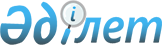 О погашении кредиторской задолженности государственного предприятия "Горкоммунхоз" города Астаны перед акционерной компанией "Казахстан жолдары"Постановление Правительства Республики Казахстан от 28 октября 1999 года N 1618

      Во исполнение статьи 5-1 Закона Республики Казахстан от 16 декабря 1998 года Z980318_ "О республиканском бюджете на 1999 год", постановления Правительства Республики Казахстан от 24 февраля 1999 года N 161 P990161_ "О развитии города Астаны в 1999 году и в соответствии с постановлением Правительства Республики Казахстан от 13 мая 1999 года N 569 P990569_ "О мерах по организации погашения кредиторской задолженности" Правительство Республики Казахстан постановляет: 

      1. Согласиться с предложением Комиссии, созданной в соответствии с постановлением Правительства Республики Казахстан от 13 мая 1999 года N 569, о погашении кредиторской задолженности государственного предприятия "Горкоммунхоз" в сумме 37809700 (тридцать семь миллионов восемьсот девять тысяч семьсот) тенге перед акционерной компанией "Казахстан жолдары" за выполненные работы по реконструкции городских магистралей и центральной площади города Астаны в счет погашения задолженности хозяйствующих субъектов по платежам в республиканский бюджет. 

      2. Министерству финансов Республики Казахстан и Министерству государственных доходов Республики Казахстан обеспечить проведение расчетов по погашению вышеуказанной кредиторской задолженности в порядке, утвержденном постановлением Правительства Республики Казахстан от 13 мая 1999 года N 569 P990569_ "О мерах по организации погашения кредиторской задолженности". 

      3. Определить администратором республиканской бюджетной программы "Погашение кредиторской задолженности на республиканском уровне" по погашению кредиторской задолженности, указанной в пункте 1 настоящего постановления, акима города Астаны. 

      4. Контроль за исполнением настоящего постановления возложить на Заместителя Премьер-Министра Республики Казахстан Утембаева Е.А. 

      5. Настоящее постановление вступает в силу со дня подписания. 

 

     Премьер-Министр  Республики Казахстан      

(Специалисты: Умбетова А.М.,              Цай Л.Г.)          
					© 2012. РГП на ПХВ «Институт законодательства и правовой информации Республики Казахстан» Министерства юстиции Республики Казахстан
				